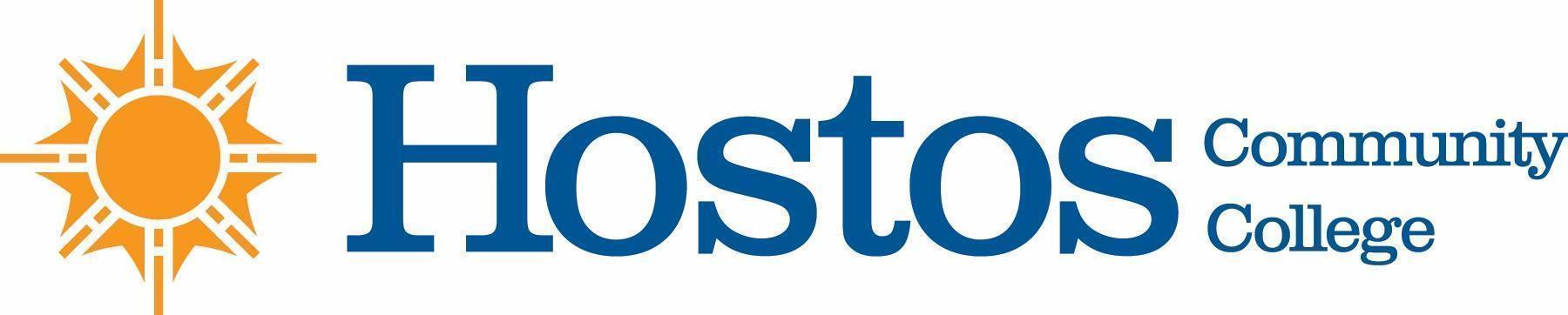 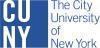 COLLEGE-WIDE CURRICULUM COMMITTEEMINUTES--Draft. v.2TUESDAY, FEBRUARY 16, 2021 PRESENT:		Dean Ann MesterMs. Johanna Arroyo PeraltaMs. Wendy Small - TaylorProfessor Sherese Mitchell (chair)Professor Kathleen DoyleProfessor Isabel FelizProfessor Edward KingProfessor Ana Ozuna (excused absence)Mr. David PrimakMs. Silvia ReyesProfessor Anne RoundsProfessor Olga Steinberg NeifachProfessor Lisa TappeinerGuests: Prof. JungHang LeeMeeting began at 3:30 pmAcceptance of AgendaAnnouncements: Spring 2021 Calendar sent out 2/4/21Deadlines are firm -- share with your departmentsMinutes of Tuesday, February 2, 2021 were approvedMinutes of Tuesday, December 1, 2020 were approvedCurriculum Items:VOTING ITEMSMATHEMATICSWithdrawal Forms:	MAT 10				MAT 15				MAT 20	Vote ResultsYes 10  No	 0   Abstain 0		Adjournment:There being no further business, the meeting of the College-Wide Curriculum Committee was adjourned at 3:55 p.m. The next meeting of the College-Wide Curriculum Committee is scheduled for Tuesday, March 2nd, 2021, at 3:30 p.m. via Zoom.Respectfully submitted,Professor Lisa Tappeiner